Lekcja 			08.06.2020Temat: Ich komme nich – opis pogodyWie ist das Wetter? – Jaka jest pogoda?.Na to pytanie odpowiadamy w następujący sposób:Es ist warm – Jest ciepłoEs ist kalt – Jest zimnoEs ist sonnig – Jest słonecznieEs ist windig – Jest wietrznieEs ist frostig – Jest mroźnieEs ist glätte – Jest gołoledźEs regnet - Pada deszczEs hagelt – Pada gradEs schneit – Pada śniegEs blitzt – Błyska sięEs donnert – GrzmiEs kommt ein Gewitter – Nadchodzi burza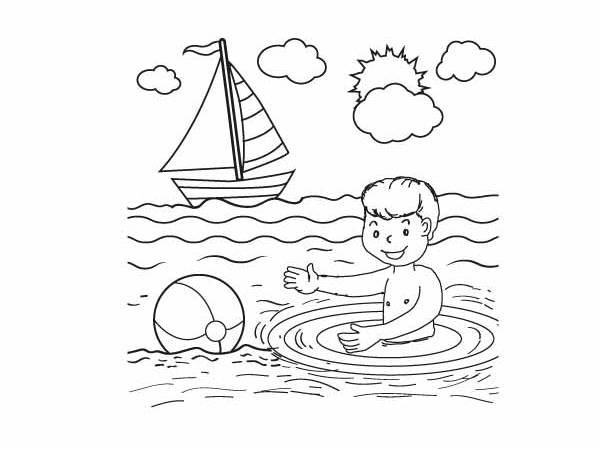 Pokoloruj obrazek i opisz w języku niemiecki jaka jest dzisiaj pogoda……………………………………………………………………………………………….Lekcja 			09.06.2020Temat: Ich mochle nach Italien Fahrem – nazwy wybranych krajów w j. niemieckimNazwy  krajów:Frankreich - FrancjaRussland - RosjaTschechien - CzechyItalien - WłochySpanien - HiszpaniaÄgypten - EgiptZwroty:Wohin möchtest du fahren? – dokąd chcesz pojechać? Ich möchte nach … fahrenNapisz w j. niemieckim dokąd chcesz pojechać?…………………………………………………………..Rozwiązane zadania proszę przesłać na emalia: bogumilaszt@gmail.comDrodzy rodzice - proszę przypilnować dziecko, aby zadania zostały zrobione i proszę pomóc i zachęcić dziecko do jego wykonania. 